// PROJECT  :MorlandBargraphV3// PURPOSE  :(Primary) Animations to exercise the Morland Bargraph V3 Appliance//          :(Secondary) Highlights similarity between shiftout and SPI// DATE     :2019 03 07// STATUS   :Working// REFERENCE:http://darcy.rsgc.on.ca/ACES/TEI3M/images/MorlandV3Versatility.png// NOTES    :Appliance supports shifting on all three UNO ports (B,C,D)//          :SPI functions as non-appliance due to 5V interference with MISO //          :'breathe' only functions as 'true' appliance on PORTB (PWM pin 9)#include <SPI.h>	#define PWM 9       //Output Enable for 595s to 'breathe'#define GND 30      //dummy pin number to support code versatility#define VCC 31      //dummy pin number to support code versatility//Comment out all but one of the four below for a demonstration//uint8_t port[] = {GND, SCK, MISO, MOSI, SS, PWM}; //PORTBuint8_t port[] = {A0,A1,A2,A3,A4,A5};               //PORTC//uint8_t port[] = {PD7,PD6,PD5,PD4,PD3,PD2};       //PORTD//uint8_t port[] = {GND, SCK, VCC, MOSI, SS, PWM};  //SPI(GND and 5V to supply)#define groundPin port[0]         //activate for placement other than PORTB#define clockPin port[1]          //digital pin 13 for SPI compatibility#define powerPin port[2]          //#define dataPin port[3]           //digital pin 11 for SPI compatibility#define latchPin port[4]          //digital pin 10 for SPI compatibility#define enablePin port[5]         //digital pin 9 PWM for Output Enable //0-flash,1-breathe,2-L2R,3-R2L,4-fastFlash,5-count,10-SPIFlash,11-SPIBreathe#define animation 0               #define DELAYMS 128               //base for pause intervaluint8_t n;                        //byte variable to be used for demonstrationvoid setup() {  pinMode(groundPin, OUTPUT);     //All 6 pins to the MB3 declared for output  pinMode(clockPin, OUTPUT);      //  pinMode(powerPin, OUTPUT);      //not the best, but it'll do...  pinMode(dataPin, OUTPUT);       //  pinMode(latchPin, OUTPUT);      //  pinMode(enablePin, OUTPUT);     //  digitalWrite(groundPin, LOW);   //set required signal levels  digitalWrite(powerPin, HIGH);   //  digitalWrite(enablePin, LOW);   //}void loop() {  switch (animation) {    case 0: flash(); break;       //software shiftOut...    case 1: breathe(); break;     //software shiftOut...    case 2: L2R(); break;         //software shiftOut...    case 3: R2L(); break;         //software shiftOut...    case 4: fastFlash(); break;   //software shiftOut...    case 5: count(); break;       //software shiftOut...    case 10: SPIFlash(); break;   //hardware SPI...    default: SPIBreathe();        //hardware SPI...   }}void flash() {  n = 255;                                      //set all bits in the data byte  while (true) {                                //loop forever    digitalWrite(latchPin, LOW);                //pull latch LOW    shiftOut(dataPin, clockPin, MSBFIRST, n);   //upload byte data    digitalWrite(latchPin, HIGH);               //present bits on output pins    delay(DELAYMS);                             //admire...    n = ~n;                                     //complement (invert) all bits  }}void breathe() {  digitalWrite(latchPin, LOW);                  //pull latch LOW  shiftOut(dataPin, clockPin, MSBFIRST, 255);   //upload byte data  digitalWrite(latchPin, HIGH);                 //present bits on output pins  int8_t delta = 1;  n = 1;  while (true) {                                //loop forever    analogWrite(enablePin, n);                  //PWM the 595 OE pin    delay(DELAYMS >> 4);                        //admire...    delta = (n == 255) | (n == 0) ? -delta : delta;   //reverse direction?    n += delta;                                 //next...  }}void L2R() {  n = 128;  while (true) {    digitalWrite(latchPin, LOW);                //pull latch LOW    shiftOut(dataPin, clockPin, MSBFIRST, n);   //upload byte data    digitalWrite(latchPin, HIGH);               //present bits on output pins    delay(DELAYMS);                             //admire...    n = n == 1 ? 128 : n >> 1;                  //shift right or start again  }}void R2L() {  n = 1;  while (true) {                                //loop forever    digitalWrite(latchPin, LOW);                //pull latch LOW    shiftOut(dataPin, clockPin, MSBFIRST, n);   //upload byte data    digitalWrite(latchPin, HIGH);               //present bits on output pins    delay(DELAYMS);                             //admire...    n = n == 128 ? 1 : n << 1;                  //shift left or start again  }}void fastFlash() {  digitalWrite(latchPin, LOW);                  //pull latch LOW  shiftOut(dataPin, clockPin, MSBFIRST, 255);   //upload byte data  digitalWrite(latchPin, HIGH);                 //present bits on output pins  while (true) {                                //loop forever    digitalWrite(enablePin, LOW);               //toggle the 595 OE pin     delay(DELAYMS);                             //admire...    digitalWrite(enablePin, HIGH);              //    delay(DELAYMS);                             //admire...  }}void count() {  n = 0;  while (true) {                                //loop forever...    digitalWrite(latchPin, LOW);                //pull latch LOW    shiftOut(dataPin, clockPin, MSBFIRST, n);   //upload byte data    digitalWrite(latchPin, HIGH);               //present bits on output pins    delay(DELAYMS >> 1);                        //admire...    n++;                                        //next...  }}void SPIFlash() {  n = 0xAA;                               //confirm MB3 compatibility for hardware SPI  SPI.begin();                            //open an SPI session  while (true) {                          //loop forever...    digitalWrite(SS, LOW);                //pull SS pin (aka latch) LOW    SPI.transfer(n);                      //similar to shiftout    digitalWrite(SS, HIGH);               //restore high on SS (slaveselect)    delay(DELAYMS << 1);                  //admire    n = ~n;                               //complement (invert) all the bits  }  SPI.end();                              //end the SPI session (unreachable)}void SPIBreathe() {  n = 0xFF;                               //set all bits in the data byte  SPI.begin();                            //open an SPI session  digitalWrite(SS, LOW);                  //pull the slaveselect pin LOW  SPI.transfer(n);                        //swap byte with the MB3 (slave)  digitalWrite(SS, HIGH);                 //restore slaveselect pin to HIGH  SPI.end();                              //end the SPI session  int8_t delta = 1;                         n = 1;  while (true) {                          //loop forever...    analogWrite(enablePin, n);            //PWM the 595 OE pin for ‘breathing’    delay(DELAYMS >> 4);                  //admire...    delta = (n == 255) | (n == 0) ? -delta : delta; //time to change direction?    n += delta;                           //next...  }}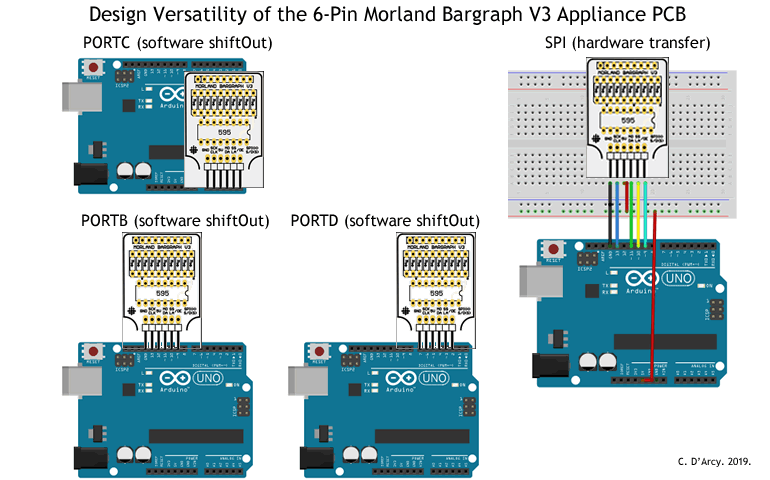 